.Intro:  Very quick start!  Wait for the words "Well, I've never been to..." and start on the word "Spain[1-8]	WALK, WALK, MAMBO, BALL, FORWARD, STEP, 1/4 TURN L, CROSS[&9-16]	1/4 TURN R x 2, REPLACE/KICK, CHASSE R, HITCH/PASSE 1/2 TURN L, RUNNING PADDLE TURN L[17-24]	SIDE, BEHIND, & KICK, BALL, CROSS, & SIDE/HEEL DRAG, & CROSSING TRIPLEStyling:  Bend knees and lower slightly on 7&8 during the crossing triple[25-32]	TOE STRUTS TO DIAGONAL, PRESS/SLIDE, ROCK, RECOVER, BACKNote:  The next 8 counts are facing 10:30 and travel along that diagonal[33-40]	DIAGONAL 1/2 TURN TRIPLE x 2, COASTER STEP, WALK, WALKOption:  You may do a 1 & 1/2 turn right on counts 3&4.  You will still end stepping L back facing 10:30.[41-48]	SAILOR, SAILOR with 1/4 TURN R, POINT/LOWER, FULL TURN, 1/2 PADDLE TURN RNote:  The paddle turn on counts 7&8& is on the spot with R foot slightly in front of L.Variation:  You may add additional turns on the spot during counts 6, 7&, 8&.Start again.Last Update - 13th Sept 2015Never Been To Spain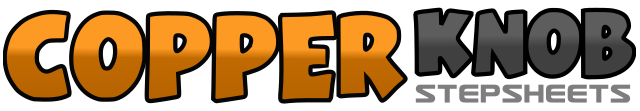 .......Count:48Wall:2Level:Intermediate / Advanced.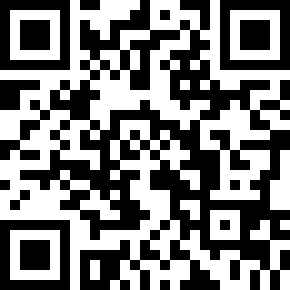 Choreographer:Jo Thompson Szymanski (USA) - August 2015Jo Thompson Szymanski (USA) - August 2015Jo Thompson Szymanski (USA) - August 2015Jo Thompson Szymanski (USA) - August 2015Jo Thompson Szymanski (USA) - August 2015.Music:Never Been to Spain - The No Refund BandNever Been to Spain - The No Refund BandNever Been to Spain - The No Refund BandNever Been to Spain - The No Refund BandNever Been to Spain - The No Refund Band........1-2Step R forward (1); Step L forward (2)3&4Rock R forward (3); Recover 	onto L (&); Step R back (4)&5-6Rock back with ball of L (&); Large step R forward (5); Step L forward (6)7&8Step R forward (7); Turn 1/4 left shifting weight to L (9:00) (&), Cross R over L (8)&1Turn 1/4 right stepping L back (12:00) (&); Turn 1/4 right stepping R to right (3:00) (1)2Step L beside R as you extend R to right side in a low kick (body angled slightly right) (2)3&4Step R to right (3); Step L beside R (&); Step R to right (4)&Lift L foot close to inside of R knee as you turn 1/4 left (12:00) (&)5Maintain position as you turn another 1/4 left (9:00) (5)6Turn 1/4 left stepping L forward (6:00) (6)&7Turn 1/4 left stepping ball of R to right/slightly forward (&); Turn 1/4 left stepping L forward (7)&8Turn 1/4 left stepping ball of R to right/slightly forward (&); Cross L over R (9:00) (8)1-2Step R to right (1); Step L behind R (2)&3Step R to right (&); Low kick L to left side with body angled slightly left (3)&4Step ball of L slightly back (&); Cross R over L (4)&Lift L foot up slightly as body angles slightly right (&)5-6Large step L to left as R heel starts to drag (5); Continue to drag R heel toward L (6)&Step ball of R slightly back (&)7&8Cross L over R (7); Step ball of R to right (&), Cross L over R (8)1&2Step R toe forward, hips right (1); Hips left (&); Drop R heel, hips right (2)3&4Step L toe forward, hips left (3); Hips right (&); Drop L heel, hips left (4)&Press ball of R slightly forward as you start to slide L foot back (&)5Lower R heel as you continue to slide L foot back (weight on R with R knee slightly bent) (5)6-8Rock L forward (6); Recover onto R (7); Step L back (8)1&2Turn 1/4 right stepping R to right (face 1:30) (1); Step L beside R (&); Turn 1/4 right stepping R forward (4:30) (2)3&4Turn 1/4 right stepping L to left (face 7:30) (3); Step R beside L (&); Turn 1/4 right stepping L back (face 10:30) (4)5&6Step R back (5); Step L beside R (&); Step R forward (6)7-8Step L forward (7); Step R forward/slightly to right squaring up to face 9:00 (8)1&2Step L behind R (1); Step R to right (&); Step L to left/slightly forward (2)3&4Step R behind L (3) Turn 1/4 right stepping L to left (12:00) (&); Step R to right/slightly forward (4)&5Step L beside R (&); Point R to right lowering by bending L knee slightly (5)6Straightening L leg – Full turn right rising up on ball of L as you bring R foot in toward L (12:00)7&Step R in place turning 1/8 right (7); Step ball of L in place turning 1/8 right (&)8&Step R in place turning 1/8 right (8); Step L in place turning 1/8 right (6:00) (&)